Name: _____________________________Homeroom: ________ Date:__________3.8Trends in the Periodic Table (SPI.9.9)“I Own This”Work on your “Hard Work” Study Guide RAFT. You should complete the following:☐ Draw the trends we went over in class (show how these increase/decrease from right to left across a period and increase/decrease from top to bottom down a group):	☐Atomic number	☐# of protons	☐# of electrons☐Atomic mass number	☐# of neutrons☐ Write a minimum of one complete sentence including an explanation explaining each of the trends. (Ex: The number of protons increases in the elements of the periodic table as you move from left to right across a period and top to bottom as you move down a group because the atomic number increases and the atomic number represent the number of protons in the atom of an element.☐Atomic number	☐# of protons	☐# of electrons☐Atomic mass number	☐# of neutronsKey PointNotesIdentifying TrendsBased on the information from my catalyst questions, I predict the following trends in the periodic table:The atomic number of elements in the periodic table (increases/decreases) as you move from right to left across a period and (increases/decreases) as you move from top to bottom down a group.The atomic mass of elements in the periodic table (increases/decreases) as you move from right to left across a period and (increases/decreases) as you move from top to bottom down a group.Trend in Atomic Number (# of protons, # of electrons)The periodic table is organized in order of increasing atomic __________!  Therefore, atomic number will _________ as you move from left to right across a period and as you move from top to bottom down a group.We also know that the atomic number is exactly ________ to the number of protons so the trend for protons will be the sameIn a neutral atom, the number of protons equals the number of ________, so the trend for electrons will be the same as well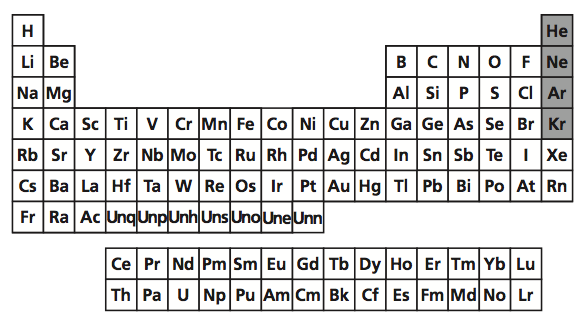 Trend in Atomic MassAtomic mass is equal to the number of protons _____ the number of neutrons in the atom of an elementWe can think of atomic mass of how heavy a substance isSince the number of protons is increasing across and down the periodic table, the atomic mass is generally going to __________ as wellTherefore, elements get ____________ as you move from left to right across a period and as you move from top to bottom down a groupTrend in # of Neutrons# of neutrons = ____________________________As a result of the atomic mass and atomic number increases, the number of neutrons will generally increase as well as you move across a period from left to right and as you move down a group